AT/AA Matrix DescriptionBrandUseLocationPicture / DetailsScreen MagnifierMAGicMagnify computer screen; change background and text colorsEvery Accessible Workstation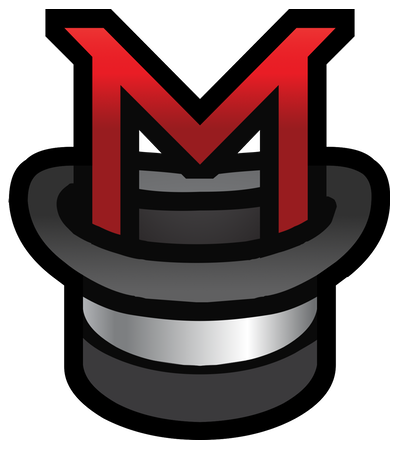 Screen NarratorJAWSRead text on computer screenEvery Accessible Workstation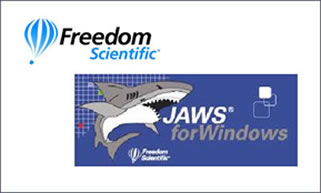 Embedded Screen Magnifier & NarratorEase of AccessSimilar to MAGic and JAWS, but with fewer optionsEvery computer with Windows Operating System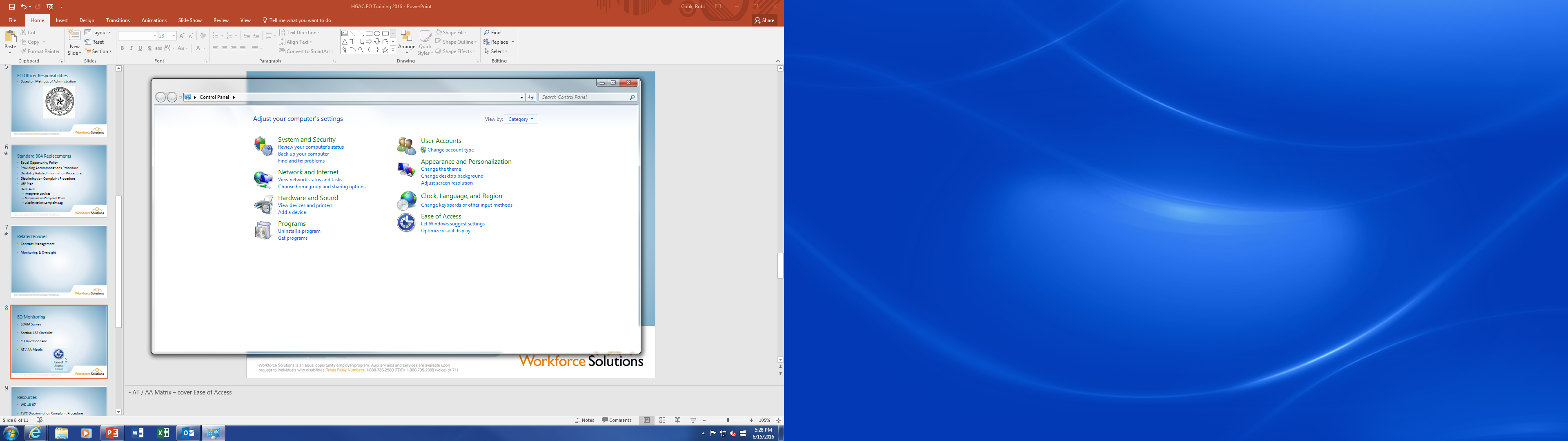 HeadphonesPrivacy while listening to sound from computer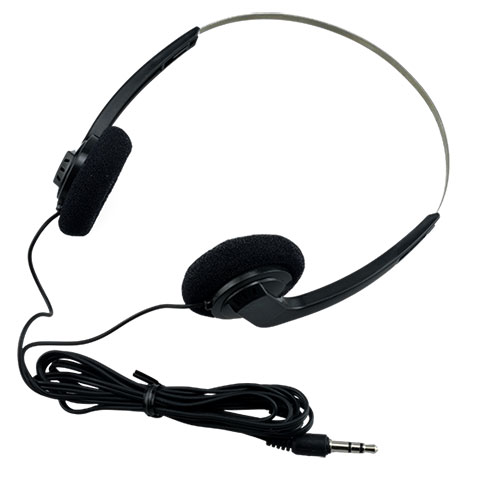 Large Print MaterialsIndividuals with vision impairmentsAvailable upon requestCopy machine (if paper); MAGic or JAWS (if electronic); VRS partners (if need braille or print larger than possible from copy machine)Qualified Staff ReadersIndividuals with vision impairments, intellectual or learning disabilitiesAvailable upon requestAny staff person that can read to a customer if neededLarge Print Keyboardcan be stickersIndividuals with vision impairmentsEvery Accessible Workstation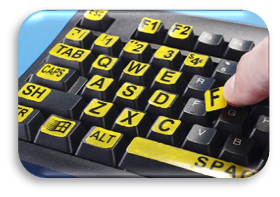 Braille SignageIdentify rooms for individuals with vision impairmentsLatch side of door at all Permanent Rooms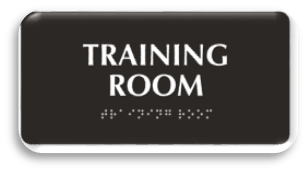 AT/AA Matrix DescriptionBrandUseLocationPicture / DetailsFire Alarms w/ Visual and Auditory Alert (may be exempted by Fire Marshall)Alert all individuals of fire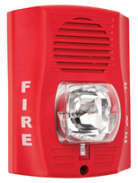 Magnifying Glass (optional)Individuals with vision impairments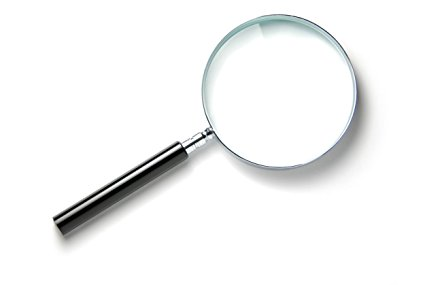 Braille Keyboard (optional)Individuals who use braille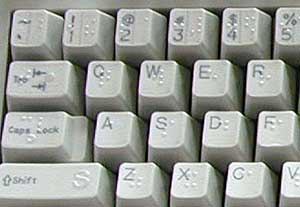 Trackball MouseIndividuals with mobility impairmentsEvery Accessible Workstation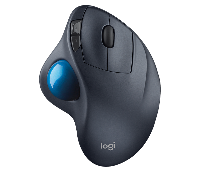 Adjustable Height TableIndividuals with mobility impairments, dwarfism, or gigantism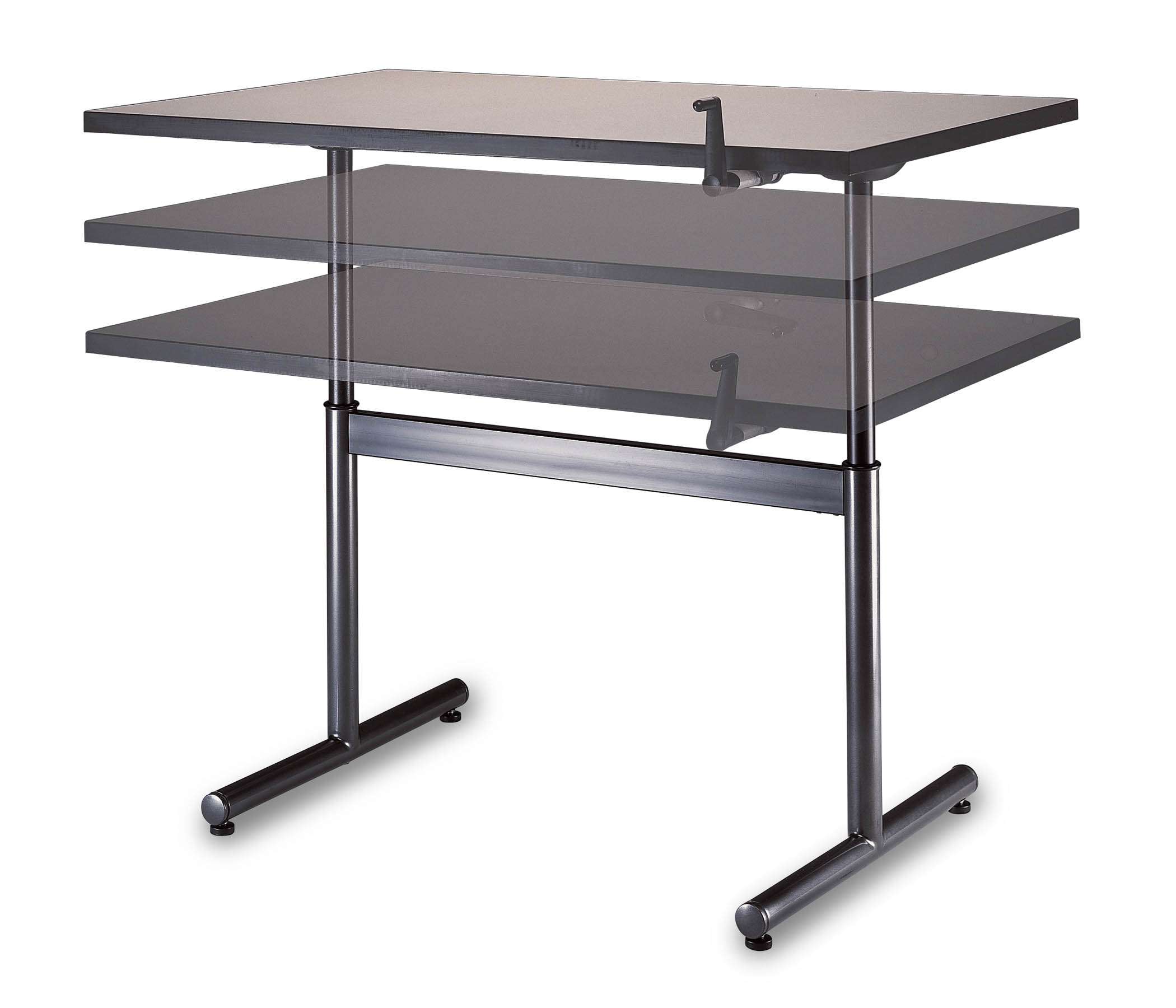 Adjustable Height ChairIndividuals with mobility impairments, dwarfism, or gigantismEvery Accessible Workstation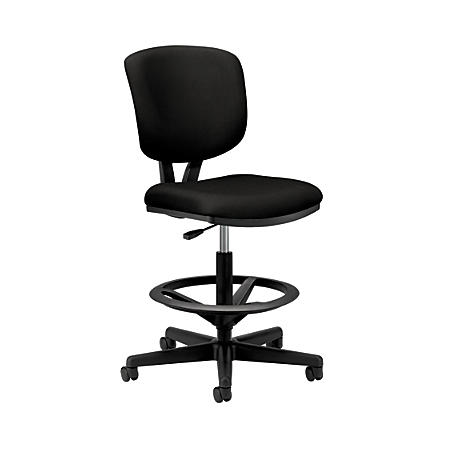 Accessible Printers and CopiersIndividuals with mobility impairments, dwarfism, or gigantismNo higher than 48” to reach buttons, printouts, etc.Speech Amplification SystemPocketalkerAmplify voices while blocking out background noise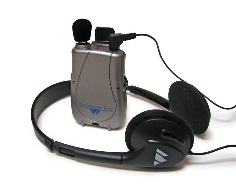 AT/AA Matrix DescriptionBrandUseLocationPicture / DetailsMultiple Internet BrowsersInternet Explorer, Google Chrome, Mozilla FirefoxIndividuals with cognitive impairmentsEvery Accessible Workstation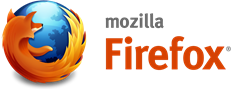 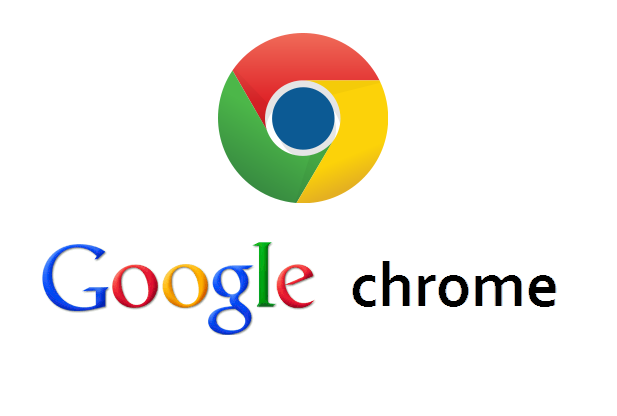 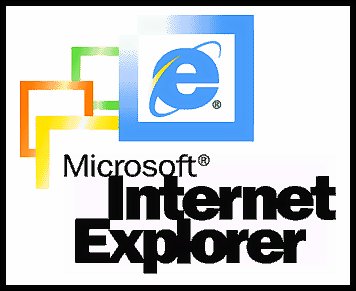 Quiet Workspace (optional)Anyone who needs to be away from distractionsOffice, cubicle, or room where an individual can work away from normal office trafficPhone with Volume ControlTo raise or lower the volume of the voice coming through the phone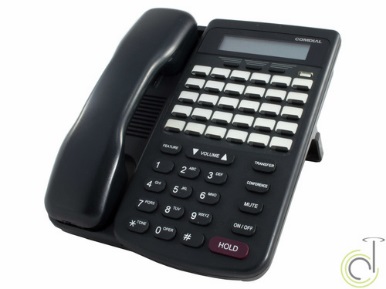 Phone with T-Coil InsertTo prevent feedback for an individual with a hearing aid; Hearing Aid Compatible (HAC)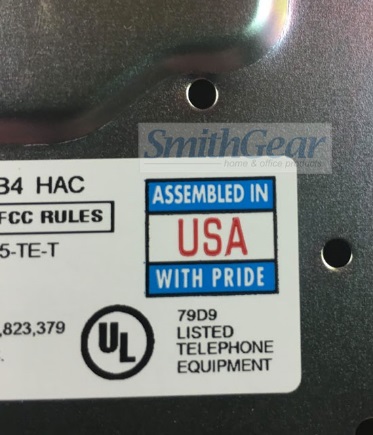 TTY TelephoneTyping out phone conversations for individuals with hearing impairments or speech impediments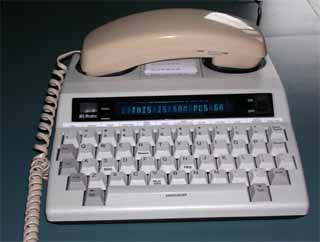 Relay Texas ServiceTo be used with TTY 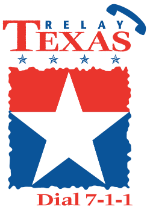 Written Materials for Orientations and WorkshopsFolders, workbooks, or other written materialsAT/AA Matrix DescriptionBrandUseLocationPicture / DetailsSign Language InterpretersLanguage LineIndividuals who use sign language to communicate and sometimes LEP individuals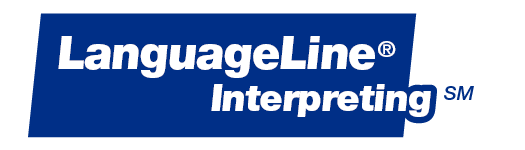 Video Relay ServicesSorensonInterpreter assisted phone calls for individuals who use sign language to communicate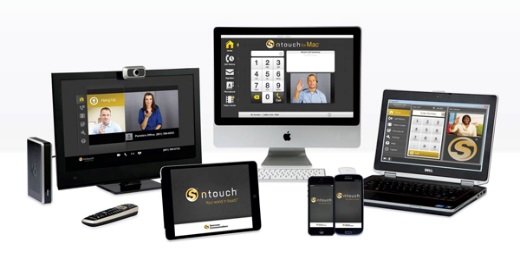 Visual or Tactile PagersTo alert individuals a staff person is ready to work with them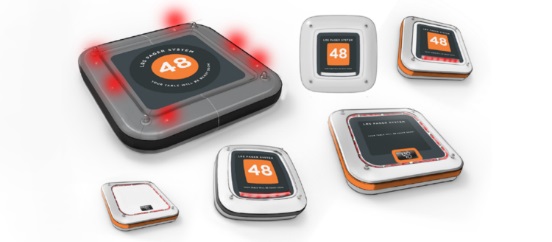 Bi-lingual StaffIndividuals with limited English proficiency (LEP)Be sure all staff are aware of which staff can speak, read, and/or write another languageTelephonic Language InterpretingLanguage LineIndividuals with limited English proficiency (LEP)Other Interpreter/Translation ServicesGoogle Translate; Community PartnersIndividuals with limited English proficiency (LEP)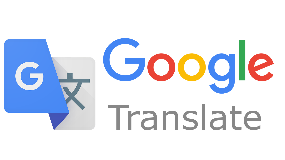 Braille WIOA NoticesIndividuals who read brailleGreeter StationEnglish and SpanishI Speak CardsIndividuals with limited English proficiency (LEP)Greeter Station